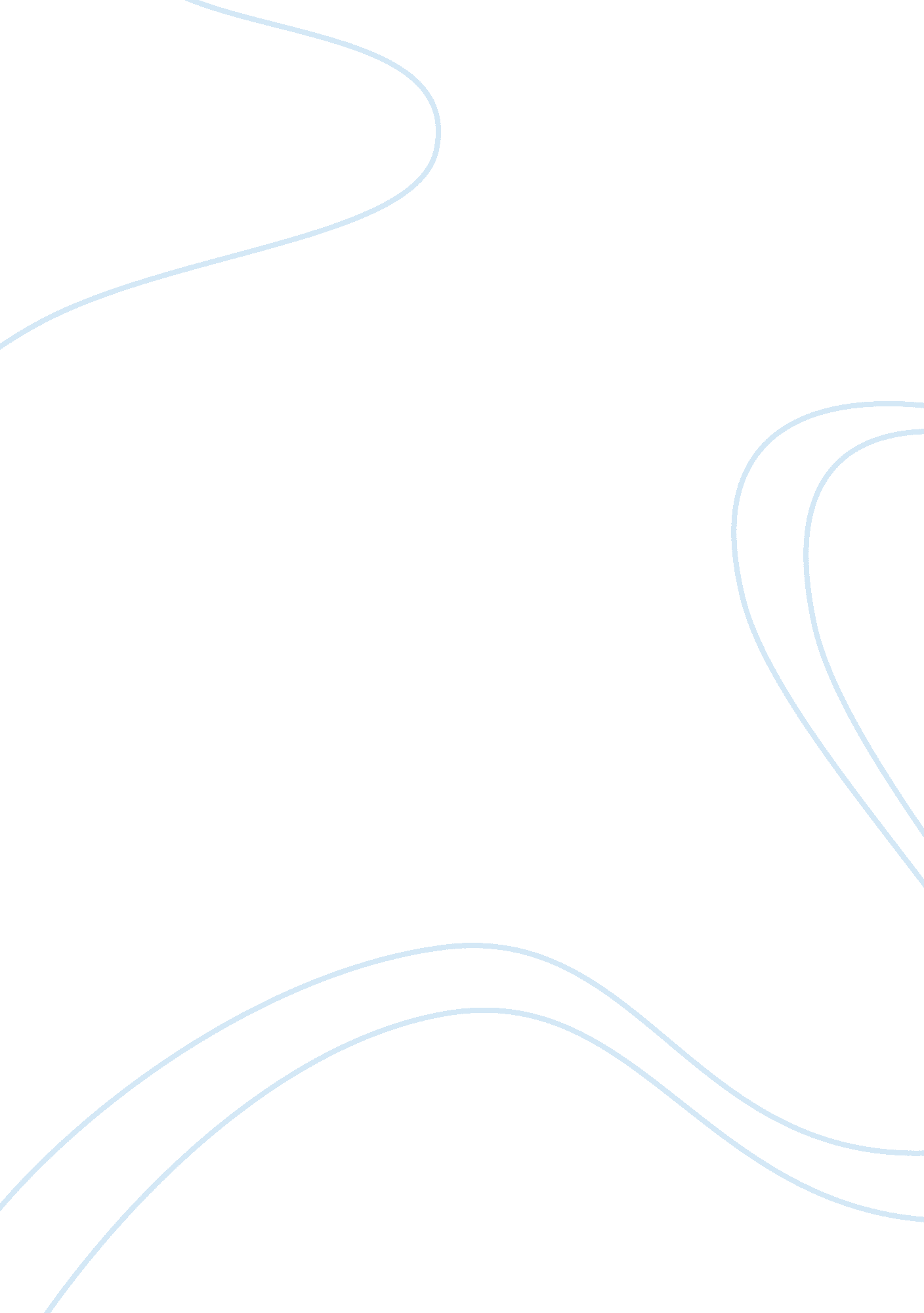 Farming bones cornell notesLinguistics, English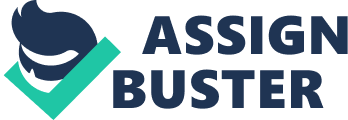 Chapter 29 Amabelle, Yves, Odette, Wilner, and Tibon arrived at Dajabon. Carnival festivity is going on. T tried to kill a boy. Dominicans tortured A, Y, and T because they couldn’t pronounce “ perejil” correctly. T died from the torture. A and Y cross the river. Soldier shot W at the back while they are trying to escape. O chose to die too in the river, at least that’s what A thinks. 
Chapter 30 
Doctors treated survivors. Nuns helped the wounded and dying. A can’t leave O’s body. A dreamt of her mother with a dress of glass. She said she loved her daughter. Then A hears people sharing stories on brutal murders and massacres. Y and A survived their wounds. Y takes care of A actually for her to survive. 
Chapter 31 
A went with Y to his land. A woman, a stranger, offered an orange to A for her wounds. A met Y’s family. Y’s mother talks about hunger and overeating as the same. She thought that that A and Y are lovers, but Y said no. 
Chapter 32 
A thinks of her wounds and wonders if S will still recognize her. A dreams of S and M. Y planted green beans. It seems like life is back to normal. A thinks of S all the time. A is worried that S will forget her. 
Chapter 33 
A finds out the truth from the justice of peace. The justice wants proof for death or injury to get some compensation. A discovers S and M’s deaths from their mother. The mother thinks of her children’s death and feels sad about it. Ends with working men and their rage. 